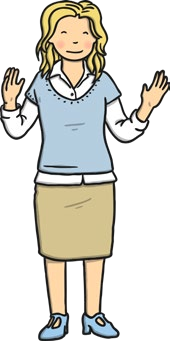 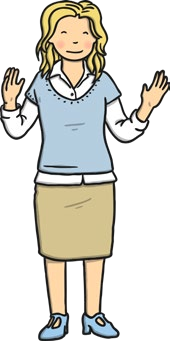 ChallengeWell done for completing the activity! Now write a sentence of your own using one of the plural nouns with a possessive apostrophe.SingularPlural